 NAME 9 SECRETARY NAME 9 SECRETARY phone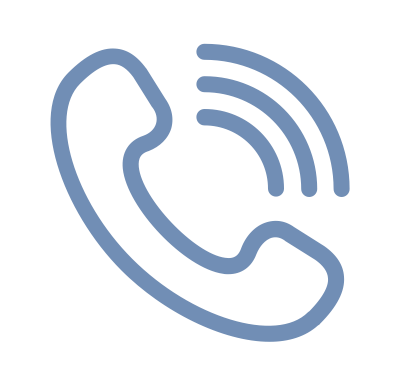  message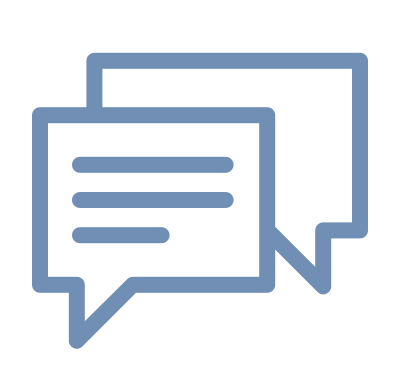  Email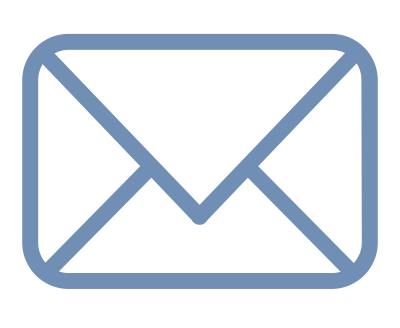 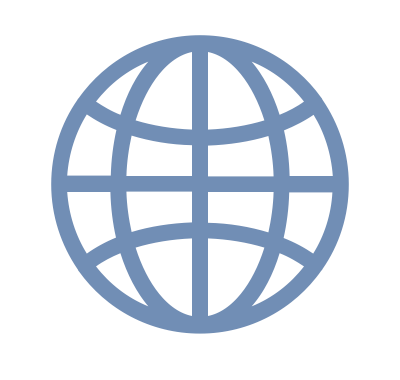  phone message Email phone message EmailIm a secretary w/ many years of experience in being a secretary I enjoy working with clients especialy difficult clients and I never say no to a challenge. If you higher me you can be sure that Ill give my best to you and always go above and beyond and reach for the sky I really love my job as a secretary and would be happy to work for you. If all this sounds good please contact me THANKS!Im a secretary w/ many years of experience in being a secretary I enjoy working with clients especialy difficult clients and I never say no to a challenge. If you higher me you can be sure that Ill give my best to you and always go above and beyond and reach for the sky I really love my job as a secretary and would be happy to work for you. If all this sounds good please contact me THANKS!Im a secretary w/ many years of experience in being a secretary I enjoy working with clients especialy difficult clients and I never say no to a challenge. If you higher me you can be sure that Ill give my best to you and always go above and beyond and reach for the sky I really love my job as a secretary and would be happy to work for you. If all this sounds good please contact me THANKS!PHONESemailscustomer serviceSecretaryfunfriendlyleadercomputersPHONESemailscustomer serviceSecretaryfunfriendlyleadercomputersPHONESemailscustomer serviceSecretaryfunfriendlyleadercomputersSecretary2015-2019Answered phones and emails and helped customers and did it well.Secertery 2013- 2015Answered phones and emails and helped customers. I also helped my boss book vacations and I prepared documents.Receptionist2011 - 2013Answered phones and emails and also helped with big events in a conference center.Secretary2015-2019Answered phones and emails and helped customers and did it well.Secertery 2013- 2015Answered phones and emails and helped customers. I also helped my boss book vacations and I prepared documents.Receptionist2011 - 2013Answered phones and emails and also helped with big events in a conference center.Secretary2015-2019Answered phones and emails and helped customers and did it well.Secertery 2013- 2015Answered phones and emails and helped customers. I also helped my boss book vacations and I prepared documents.Receptionist2011 - 2013Answered phones and emails and also helped with big events in a conference center.Kwantlen Polytechnic2009 - 2011Studied businessLangara2007 - 2009Studied businessKwantlen Polytechnic2009 - 2011Studied businessLangara2007 - 2009Studied businessKwantlen Polytechnic2009 - 2011Studied businessLangara2007 - 2009Studied businessSecretary2015-2019Answered phones and emails and helped customers and did it well.Secertery 2013- 2015Answered phones and emails and helped customers. I also helped my boss book vacations and I prepared documents.Receptionist2011 - 2013Answered phones and emails and also helped with big events in a conference center.Secretary2015-2019Answered phones and emails and helped customers and did it well.Secertery 2013- 2015Answered phones and emails and helped customers. I also helped my boss book vacations and I prepared documents.Receptionist2011 - 2013Answered phones and emails and also helped with big events in a conference center.Secretary2015-2019Answered phones and emails and helped customers and did it well.Secertery 2013- 2015Answered phones and emails and helped customers. I also helped my boss book vacations and I prepared documents.Receptionist2011 - 2013Answered phones and emails and also helped with big events in a conference center.